ΓΡΑΠΤΕΣ ΟΔΗΓΙΕΣ ΑΥΤΟ-ΔΙΑΧΕΙΡΙΣΗΣ ΤΟΥ ΑΣΘΜΑΤΟΣΕίναι στο χέρι σας, διαθέτοντας λίγο χρόνο μέσα στη ημέρα, να αποκτήσετε τον έλεγχο της πάθησής σας και να απολαμβάνετε καλύτερη ποιότητα ζωής.Γι αυτό, ακολουθείστε τις παρακάτω οδηγίες: 1. ΔΙΑΧΕΙΡΙΣΗ ΦΑΡΜΑΚΩΝΚάνετε συχνές επισκέψεις επανελέγχου στον ιατρό σας (κάθε 1-2 μήνες) με ή  χωρίς συμπτώματαΧρησιμοποιείτε σωστά τα φάρμακά σας: μην προχωρήσετε σε τροποποίηση ή διακοπή της φαρμακευτικής αγωγής χωρίς να συμβουλευτείτε τον ιατρό σας	Χρήση εισπνεόμενων φαρμάκωνΕκπνεύστε αργά μέχρι να βγει όλος ο αέραςΕνεργοποιείστε τη συσκευήΤοποθετείστε το επιστόμιο πάνω από τη γλώσσα, δαγκώστε και κλείστε σφικτά τα χείλη γύρω από τη συσκευήΚλείστε τη μύτη σας με το χέρι σας ή με ρινοπίεστρο Ξεκινήστε την εισπνοή και ψεκάστε ή ρουφήξτε το φάρμακοΚρατήστε την αναπνοή σας με κλειστή μύτη για 10 δευτερόλεπταΑναπνέετε ελεύθεραΚάντε 3 γαργάρες μετά τη λήψη του φαρμάκου σας 2. ΔΙΑΧΕΙΡΙΣΗ – ΕΠΝΕΚΠΑΙΔΕΥΣΗ ΤΗΣ ΑΝΑΠΝΟΗΣΑναπνέετε πάντα μόνο από τη μύτη Αναπνέετε, όπως ακριβώς εκπαιδευτήκατε από τον Φυσικοθεραπευτή: δηλαδή αναπνέετε ήρεμα με τη μύτη (χωρίς να ακούγεται η εισπνοή σας, φουσκώνοντας το ανώτερο κοιλιακό τοίχωμα) και εκπνέετε ήρεμα με τη μύτη (χωρίς να σφίγγετε την κοιλιά). Μετά από μερικές αναπνοές, κάντε το ίδιο με κλειστό το ένα ρουθούνι ή κρατείστε την αναπνοή σας για λίγα δευτερόλεπτα (π.χ. μετρώντας μέχρι το 5) μετά το τέλος της εκπνοής.Μιλάτε αργά, με μέτρια ένταση φωνής και προσπαθείτε η κάθε πρόταση να χωράει το πολύ 4-5 λέξεις, αναπνέοντας ‘σωστά’ χωρίς να ακούτε την αναπνοή σας.Αν χρειαστεί να βήξετε ή να χασμουρηθείτε, κάντε το με κλειστό το στόμα και συνεχίστε να αναπνέετε ‘σωστά’. Για να ανακουφιστείτε από το βήχα, προσπαθήστε να κρατάτε την αναπνοή σας μετά την εκπνοή.Κάνετε καθημερινή εξάσκηση του ‘νέου’ αναπνευστικού πρότυπου, για τουλάχιστον 20 λεπτά την ημέρα (π.χ. το πρωί πριν σηκωθείτε από το κρεβάτι, όταν οδηγείτε ή στο λεωφορείο, όταν διαβάζετε ένα περιοδικό ή εφημερίδα, όταν βλέπετε τηλεόραση, όταν περπατάτε ή πριν κοιμηθείτε). Προσαρμόστε το ‘νέο’ αναπνευστικό πρότυπο στις καθημερινές δραστηριότητες: βάδιση σε επίπεδο ή ανηφορικό δρόμο, ανέβασμα σκαλοπατιών, μεταφορά φορτίων, σκύψιμο, κ.λ.π.3. ΔΙΑΧΕΙΡΙΣΗ ΣΥΜΠΤΩΜΑΤΩΝ ΑΣΘΜΑΤΟΣ (Action plan)Πράσινη ζώνη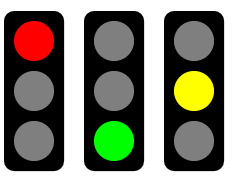 Συνεχίστε να παίρνετε τα φάρμακα «συντήρησης» του άσθματος Κίτρινη ζώνηΣυνεχίστε τα φάρμακα «συντήρησης» και προσθέστε το «ανακουφιστικό» φάρμακοΚαθίστε σε πλάγια ημικαθιστή θέση, αναπνέετε ήρεμα μόνο από τη μύτη και προσθέσετε μικρές αναπνευστικές παύσειςΑν για > 2 φορές / εβδομάδα τα συμπτώματα επιμένουν, ή δεν αποδίδει το «ανακουφιστικό» φάρμακο, καλέστε τον ιατρό σας____________________________________________________________________ Κόκκινη ζώνηΣυνεχίστε τα φάρμακα ‘συντήρησης’ και το «ανακουφιστικό» φάρμακο και ΖΗΤΗΣΤΕ ΒΟΗΘΕΙΑ  (ιατρό / ασθενοφόρο)4. ΔΙΑΧΕΙΡΙΣΗ ΦΥΣΙΚΗΣ ΔΡΑΣΤΗΡΙΟΤΗΤΑΣΜπορείτε να συμμετέχετε άφοβα σε φυσικές δραστηριότητες αρκεί να αναπνέετε με το τρόπο που σας έμαθε ο Φυσικοθεραπευτής και να μην υπερβαίνετε τις αντοχές σαςΠροτεινόμενη αερόβια άσκηση το κολύμπι (κλειστή θερμαινόμενη πισίνα – σύντομο κράτημα της αναπνοής κάτω από το νερό) και  το βιαστικό περπάτημα, επί 30 λεπτά/ημέρα 5 φορές την εβδομάδα.Αποφύγετε την υψηλής έντασης άσκηση με διάρκεια μεγαλύτερη από 2 λεπτά5. ΑΥΤΟ-ΚΑΤΑΓΡΑΦΗΧρησιμοποιείτε καθημερινά το ροόμετρο και καταγράφετε την τιμή της μέγιστης ροής που δείχνει την απόφραξη των αεραγωγών. Μείωση 10-12% σημαίνει ότι επίκειται παροξυσμός, γι αυτό, ξεκινήσετε το ‘ανακουφιστικό’ φάρμακο και ενημερώστε τον ιατρό σας.Μετράτε καθημερινά πόσα δευτερόλεπτα μπορείτε να κρατήσετε την αναπνοή σας μετά από μια ήρεμη εκπνοή. Χρόνος μικρότερος από 20 δευτερόλεπτα παραπέμπει σε χαμηλό ETCO2, γι αυτό, ξεκινήστε την ήρεμη διαφραγματική αναπνοή με σύντομες παύσεις, με στόχο σιγά σιγά να τον αυξήσετε. Ενημερώσετε τον φυσικοθεραπευτή και τον ιατρό σας.Συμπληρώνετε κάθε μήνα τα ερωτηματολόγια ACT για τον έλεγχο της πάθησής σας και NQ για τα συμπτώματα υπεραερισμού και ενημερώνετε τον ιατρό σας.Καλή επιτυχία, Ειρήνη ΓραμματοπούλουΦυσικοθεραπεύτρια, Καθηγήτρια Πα.Δ.Α.e-mail: igrammat@uniwa.gr